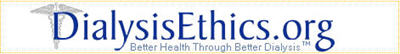 Legislator Introduction - Kidney Dialysis U.S.A."Italy has one of the lowest mortality rates for dialysis care -- about one in nine patients dies each year, compared with one in five here. Yet Italy spends about one-third less than we do per patient."       From Propublica, a national investigative news agency1United States Renal Data System sees a difference in providers - Hospitalization and Mortality2USRDS ADR 2010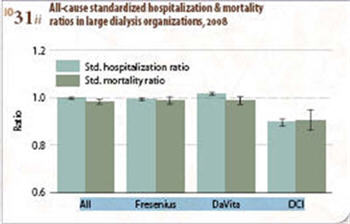 Scandal: Colorado Springs Gazette - "Dialysis mix-up prompts discussion over equipment re-use"3What can you do as a Legislator?  Reforms needed, and Concerns:Ban the reuse of dialyzers! (filters used to clean blood - see Scandal above)3Insure minimum treatment times (most patient treatments are at least 4 hours in Germany and Japan)4Insure safe staff/patient ratios (Dialysis Clinic Inc. uses more nurses-see graph above)5Question the corporate culture at DaVita - the number 1 dismisser of patients6Ask what dialysis companies are doing to insure good treatments.  Remember, good lab results are easy to get, question the  fast violent treatments done here7For more information contact:  Dialysisethics.orghttp://www.dialysisethics2.org/ (see "Contact Us Page)DialysisEthics is a network of leading patient advocates who work on individual, legal, and legislative Kidney patient concerns (national and state)Flyer Sources1Propublica article: "In Dialysis, Life-Saving Care at Great Risk and Cost"  	by Robin Fields, ProPublica, Nov. 9, 2010, 7 a.m               http://www.propublica.org/article/in-dialysis-life-saving-care-at-great-risk-and-cost
	(article from Propublica's expose at: 	http://www.propublica.org/topic/diagnosing-dialysis)2United States Renal Data System 2010 Annual Data Report pg. 364 (USRDS gathers data for the federal government)	http://www.usrds.org/2010/slides/indiv/1v2index.html3Colorado Springs Gazette Article:  "Dialysis mix-up prompts discussion over equipment re-use"	by BARBARA COTTER , THE GAZETTE, August 01, 2010 9:00 AM	http://www.gazette.com/articles/dialysis-102290-three-mix.html#ixzz16zHfeyeo	"Flaxenburg and the other doctors at Pikes Peak Nephrology were so alarmed by the back-to-	back incidents at the Springs clinics that they sent a letter to their patients in May to say they 	could “no longer support dialyzer reuse,”	Anti-reuse studies (a few years old):	http://www.dialysisethics2.org/forum/index.php?topic=58.0	http://www.dialysisethics2.org/forum/index.php?topic=57.04Home Dialysis Central internet topic : "Dialysis Industry May Expand as Study Sways Medicare":	http://forums.homedialysis.org/showthread.php/2667-Dialysis-Industry-May-Expand-as-Study-Sways-Medicare	"data among 22,000 or so dialyzors (people on dialysis) found a 30% drop in the risk of death for 	folks who got at LEAST 4 hours of treatment. "5Propublica article: "New Study Shows Higher Mortality Risk at For-Profit Dialysis Chains"	by Robin Fields , ProPublica, Dec. 9, 2010, 2:02 p.m.	http://www.propublica.org/article/new-study-shows-higher-mortality-risk-at-in-for-profit-dialysis-chains	"In addition to lower mortality risk, the study found that patients at the nonprofit chain (DCI) 	had the shortest hospital stays and were most likely to be in the recommended range for 	anemia, despite being given the lowest doses of anemia-treatment drugs. Its clinics also were 	staffed 	differently, with more nurses relative to patient-care technicians, who are unlicensed 	and, typically, lower paid."6Can contact Arlene Mullin at DialysisEthics.org (see contact info at bottom of flyer)7 DialysisEthics article: "Do We Need to Abandon High Ultrafiltration Rates in America?"	by Peter Laird MD	http://www.dialysisethics2.org/index.php/More-Featured-Items/pump-speeds-and-mortality.html	" Japan, Europe, Australia and New Zealand have long recognized the survival benefits of longer, 	slower 	and gentler dialysis compared to our American style violent sessions."	DialysisEthics article: "Recipient of the Annual Award for Lifetime achievement in Hemodialysis"	by Dr. Carl Kjellstrand , 2000 keynote address	http://www.dialysisethics2.org/index.php/Our-Concerns/dr-carl-kjellstrand.html	" Just as speed on the road kills, so it does in hemodialysis."